BRITISH VALUESLearning about British values includes democracy, the rule of law, mutual respect and tolerance and democracy.The school rules that are displayed in all classes and open areas and are related to at all times.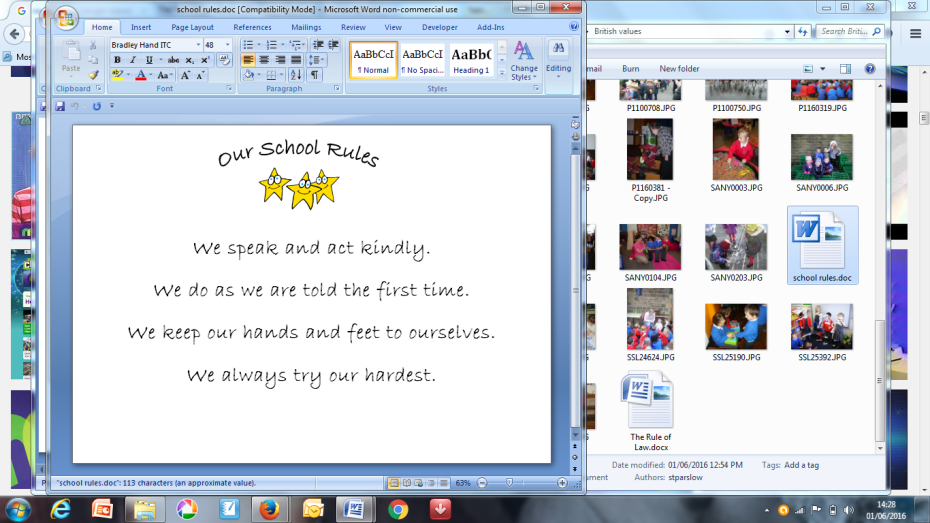 Online safety teaching sharing the laws of online sites and protecting pupils from internet risks.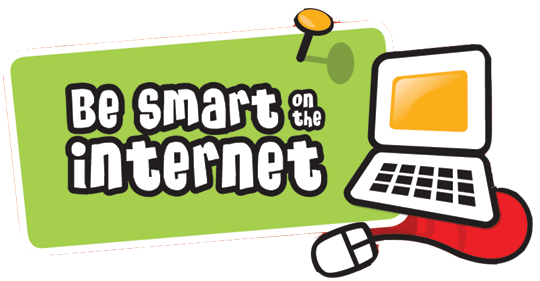 Links with the local police force, visits and talks in school.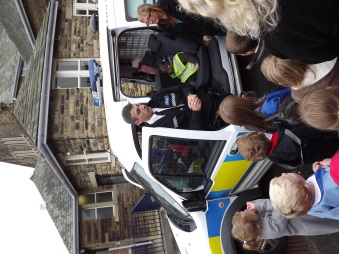 The school behaviour policy, promoting positive attitudes and providing clear consequences for the wrong choices.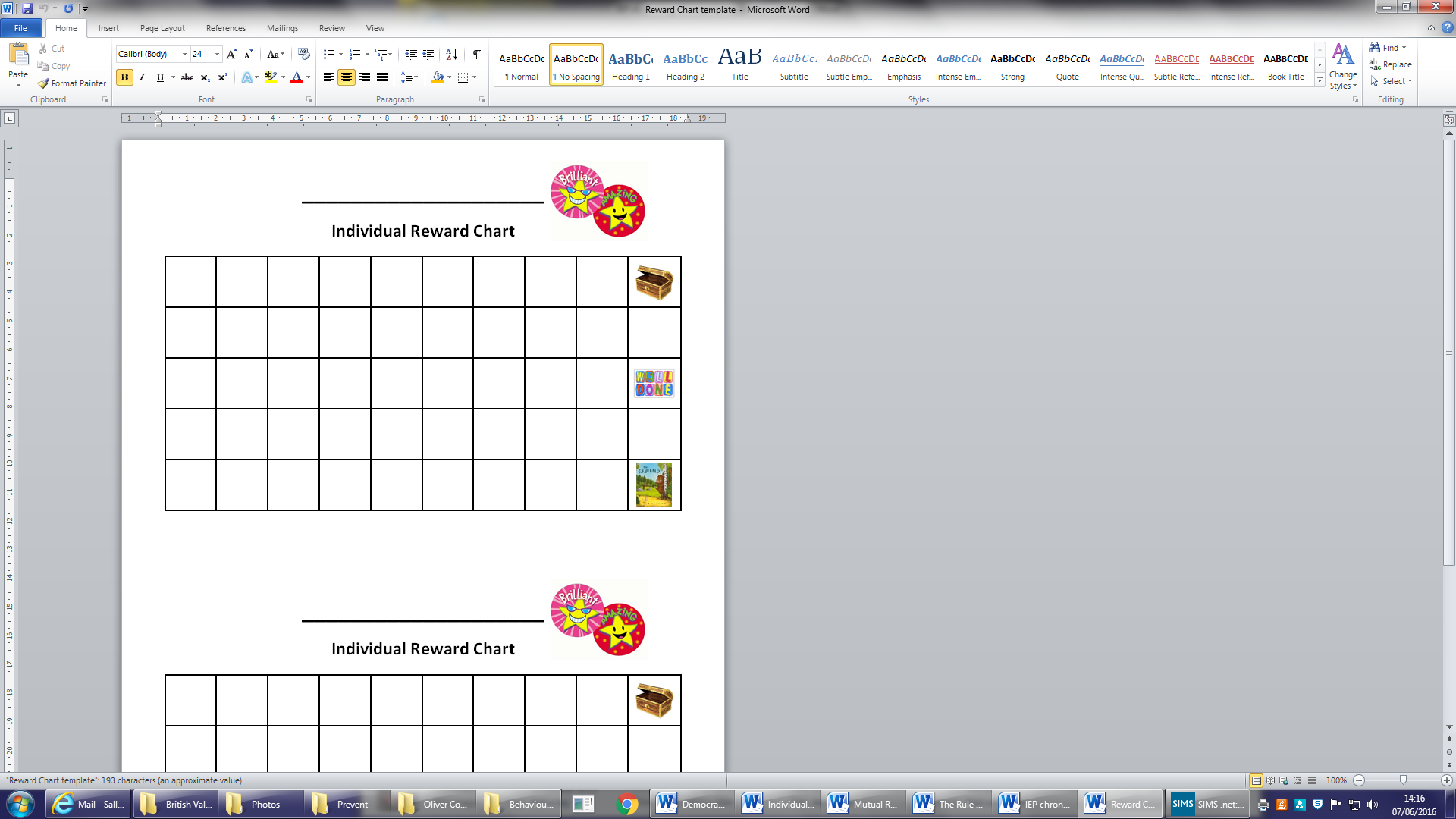 The Rule of LawAn appreciation that living under the rule of law protects individual citizens and is essential for their wellbeing and safetyPupils role play situations to explore the right and wrong choices.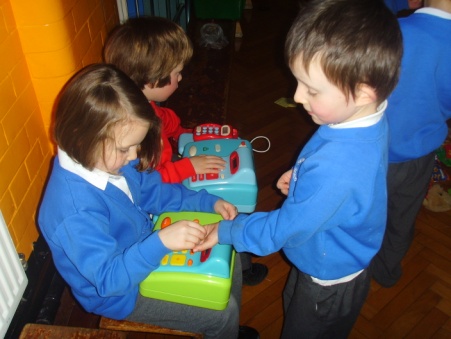 Learning about systems within our society that protect us.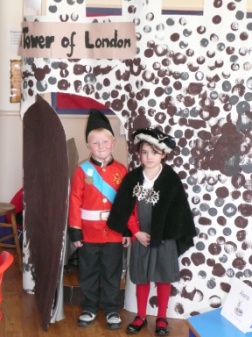 Debates on current issues for example the Syrian crisis and the EU referendum.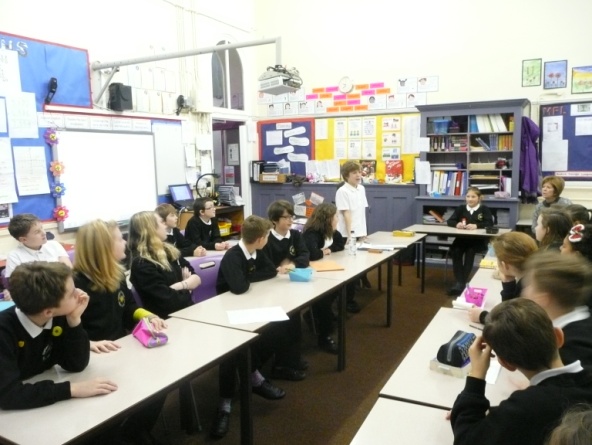 School routines that are adhered to daily.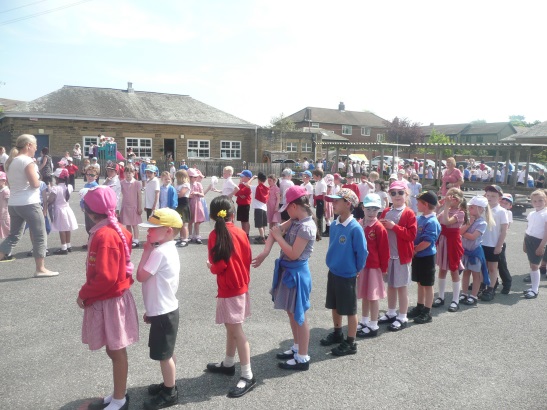 